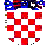 REPUBLIKA HRVATSKAVARAŽDINSKA ŽUPANIJAOPĆINA KLENOVNIKOPĆINSKO VIJEĆEKLASA:   023-01/17-01/07UR.BROJ:2186/015-17-02Klenovnik, 11.12.2017.Z A P I S N I Ksa 05. sjednice Općinskog vijeća Općine Klenovnik održane 11.12.2017. god. u prostorijama Općine Klenovnik s početkom u 18,00 sati. NAZOČNI: Robert Rešetar, Josip Kralj, Kristina Kišiček, Sanja Kukec, Zoran Bencek,                    Mladen Križanec, Mirjana Cerovčec, Sanda Golub, Igor Cerovčec, Andrija                    Golub, Ivan GalićOSTALI NAZOČNI: Mladen Blaško, načelnik Općine Klenovnik                                   Sanja Kolenko, zamjenik načelnika Općine Klenovnik                                   Marijana Fotez, djelatnica Općine Klenovnik                                    Ankica Oreški, djelatnica Općine Klenovnik, zapisničar Predsjednica Općinskog vijeća, gospođica Sanda Golub, pozdravila je sve nazočne i utvrdila postojanje kvoruma. Predsjednica Općinskog vijeća, gospođica Sanda Golub predlaže da se dnevni red koji je dostavljen u pozivima dopuni za dvije točke i to: Informacija o ostavci vijećnika Izidora Gladović  (HDZ) Prisega novog vijećnika Ivana Galić (HDZ). Predsjednica Općinskog vijeća, gospođica Sanda Golub predlaže donošenje dnevnog reda kako slijedi:Prihvaćanje zapisnika sa 4. sjednice Općinskog vijeća,Pitanja vijećnika,Informacija o ostavci vijećnika Izidora Gladović (HDZ),Prisega novog vijećnika Ivana Galić (HDZ),Prijedlog Izmjene i dopune Proračuna Općine Klenovnik za 2017. godinu,Prijedlog Izmjene i dopune Plana razvojnih programa Općine Klenovnik za razdoblje 2017. -2019. godine,Prijedlog Izmjene i dopune Programa:Izmjene i dopune Programa održavanja komunalne infrastrukture u Općini Klenovnik u 2017. godini,Izmjene i dopune Programa gradnje objekata i uređaja komunalne infrastrukture u Općini Klenovnik za 2017. godinu,Izmjene i dopune Programa javnih potreba u društvenim djelatnostima Općine Klenovnik u 2017. godini.Prijedlog Proračuna Općine Klenovnik za 2018. godinu , Prijedlog Odluke o izvršavanju Proračuna Općine Klenovnik za 2018. godinu,Prijedlog Plana razvojnih programa za razdoblje 2018. do 2020. godine,  Prijedlog Donošenja  programa:Program održavanja komunalne infrastrukture u Općini Klenovnik u 2018. godini,Program gradnje objekata i uređaja komunalne infrastrukture u Općini Klenovnik za 2018. godinu,Program javnih potreba u društvenim djelatnostima Općine Klenovnik u 2018. godinu.Prijedlog Projekcije Proračuna Općine Klenovnik za 2019. i 2020. godinu,Prijedlog Odluke o raspodjeli sredstava za redovito financiranje političkih stranaka za 2018. godinu,Razno.Općinsko vijeće jednoglasno sa deset glasova „za“ prihvaća naprijed predloženi dnevni red. Točka 1.Općinsko vijeće jednoglasno sa deset glasova „za“  prihvaća zapisnik sa 4. sjednice Općinskog vijeća. Točka 2.Vijećnica, gospođa Sanja Kukec pohvalila je načelnika za dobro obavljeno čišćenje snijega. Ona zahvaljuje načelniku na angažmanu, jer je cesta bila  na vrijeme i uredno očišćena. Pitanje je vijećnika Roberta Rešetar  da li na području općine Klenovnik osim zaselka Lukavski ima još mjesta koja nemaju vodovod.Odgovor je načelnika, gospodina Mladena Blaško da su radovi na izgradnji vodoopskrbe visoke zone već trebali započeti u jedanaestom mjesecu ove godine. Sredstva za izgradnju vodoopskrbe visoke zone su osigurana, te je već izabran i izvođač radova.Radovi će najvjerojatnije započeti početkom iduće godine.Gospodin Mladen Križanec postavlja pitanje čišćenja parcela od „Olimpije“ do Klenovnika. On postavlja pitanje da li za isto imamo kakvo rješenje, jer ukoliko se to neće čistiti sve će se zarasti. Odgovor je načelnika, gospodina Mladena Blaško da su za čišćenje parcela slane opomene. On nadalje napominje da ćemo zaposliti pročelnika Jedinstvenog upravnog odjela koji će potpisati Rješenja za sankcioniranje onih koji neće čistiti svoje parcele.Točka 3.Predsjednica Mandatnog povjerenstva, gospođica Sanda Golub podnosi informaciju o ostavci vijećnika,  gospodina Izidora Gladović.Vijećnik Izidor Gladović podnio je ostavku na dužnost vijećnika Općinskog vijeća Općine . Klenovnik zaprimljenu 01.12.2017. godine.Hrvatska demokratska zajednica (HDZ), Općinski odbor Klenovnik obavijestio nas je da umjesto vijećnika Izidora Gladović, na mjesto vijećnika Općinskog vijeća iz liste HDZ-a istog zamjenjuje Ivan Galić iz Klenovnika 226. Mandatno povjerenstvo predlaže Općinskom vijeću da ovo izvješće primi na znanje. Točka 4.Novi vijećnik Općinskog vijeća Općine Klenovnik, gospodin Ivan Galić iz Klenovnika 226 položio je prisegu, a potom je i potpisao. Točka 5. Predsjednica Općinskog vijeća, gospođica Sanda Golub izvješćuje da su izrađene Druge izmjene i dopune Proračuna Općine Klenovnik za 2017. godinu. U drugim izmjenama i dopunama Proračuna za 2017. godinu dodana su sredstva za rekonstrukciju vatrogasnog doma, te su izbačeni neki projekti koji su bili planirani, a nisu se realizirali. Općinsko vijeće jednoglasno sa 11 (jedanaest) glasova „za“ donosi Druge izmjene i dopune Proračuna Općine Klenovnik za 2017. godinu. Točka 6.Općinsko vijeće jednoglasno sa 11 (jedanaest) glasova „za“ donosi Izmjene i dopune Plana razvojnih programa za razdoblje od 2017. -2019. godine. Točka 7.Općinsko vijeće jednoglasno sa 11 (jedanaest) glasova „za“ donosi Izmjene i dopune Programa:Izmjene i dopune Programa održavanja komunalne infrastrukture u Općini Klenovnik u 2017. godini,Izmjene i dopune Programa gradnje objekata i uređaja komunalne infrastrukture u Općini Klenovnik za 2017. godinu,Izmjene i dopune Programa javnih potreba u društvenim djelatnostima Općine Klenovnik u 2017. godini.Točka 8.Prijedlog Proračuna Općine Klenovnik za 2018. godinu dostavljen je svim članovima Općinskog vijeća, napominje predsjednica, gospođica Sanda Golub. Prijedlog Proračuna Općine Klenovnik za 2018. godinu bio je razmatran od strane Odbora za financije i proračun.Vezano na pitanje za stavku predviđenu za javnu rasvjetu Lipovnik, načelnik daje pojašnjenje da dio Lipovnika još uvijek ima drvene stupove. Za iduću godinu planira se rekonstrukcija, te je u planu da se svi drveni stupovi zamjene. Općinsko vijeće jednoglasno sa 11 (jedanaest) glasova „za“ donosi Proračun Općine Klenovnik za 2018. godinu. Točka 9.Općinsko vijeće jednoglasno sa 11 (jedanaest) glasova „za“ donosi Odluku o izvršavanju Proračuna Općine Klenovnik za 2018. godinu.Točka 10.Za donošenje Plana razvojnih programa za razdoblje od 2018. – 2020. godine glasovalo je 10 (deset) vijećnika  Općinskog vijeća, a jedan vijećnik  bio je suzdržan. Predsjednica Općinskog vijeća, gospođica Sanda Golub konstatirala je da je većinom od deset glasova „za“ donijet Plan razvojnih programa za razdoblje od 2018. – 2020. godine. Točka 11.Općinsko vijeće jednoglasno sa 11 (jedanaest) glasova „za“ donosi programe:Program održavanja komunalne infrastrukture u Općini Klenovnik u 2018. godini,Program gradnje objekata i uređaja komunalne infrastrukture u Općini Klenovnik za 2018. godinu,Program javnih potreba u društvenim djelatnostima Općine Klenovnik u 2018. godinu.Točka 12.Za donošenje Projekcije Proračuna Općine Klenovnik za 2019. i 2020. godinu glasovalo je 10 (deset) vijećnika Općinskog vijeća, a jedan vijećnik bio je suzdržan.Predsjednica Općinskog vijeća, gospođica Sanda Golub konstatirala je da je većinom od deset glasova „za“ donijeta Projekcija Proračuna Općine Klenovnik za 2019. i 2020. godinu. Točka 13.Općinsko vijeće jednoglasno sa 11 (jedanaest) glasova „za“ donosi Odluku o raspodjeli sredstava za redovito financiranje političkih stranaka za 2018. godinu.Točka 14.Predsjednica Općinskog vijeća pročitala je zamolbu „klenovničkih šetača“ da se popravi cesta prema Višnjici  (dovoljna je šljunčana cesta). Cesta od Mustafa do polovice je već pošljunčano.Gospođa Mirjana Cerovčec predlaže da se na neki način organizira da čistačica jednom mjesečno počisti hodnik prema matičnom uredu.Dovršeno u 19,05 sati.Zapisnik izradila: Ankica Oreški                                                               PREDSJEDNICA OPĆINSKOG VIJEĆA								OPĆINE KLENOVNIK							 Sanda Golub, mag.educ.math.et phys